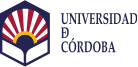 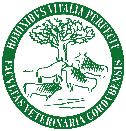 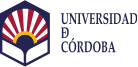 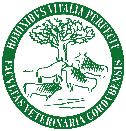 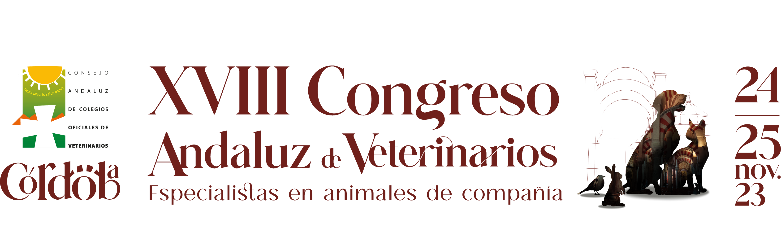 SOLICITUD DE BECA DE INSCRIPCIÓN AL XVIII Congreso Andaluz de Veterinarios especialistas en Animales de CompañíaD./Dª.					nacido en	el         de	con D.N.I. 			 y domicilio en		provincia de		y direccióncódigo postal	teléfono	e-mail  	SOLICITAParticipar en el concurso convocado por la Facultad de Veterinaria de la Universidad de Córdoba para la adjudicación de becas de inscripción en el XVIII Congreso Andaluz de Veterinarios especialistas en Animales de Compañía que se llevará a cabo los días 23-25 de noviembre en Córdoba MANIFIESTA Ser alumno/a del Grado de Veterinaria de Córdoba en el curso 2023-24Formar parte de la Mesa del Pleno del CECYVET en el curso 2023-24Y ADJUNTAExpediente académicoDocumento que acredite ser alumno/a colaborador/a del Hospital Clínico VeterinarioCórdoba,	de	de  	(firma del interesado)SR. DECANO DE LA FACULTAD DE VETERINARIA DE CÓRDOBA